Модуль «ВИЧ-инфекция и инфекционный контроль»Международное сотрудничествоППС модуля активно сотрудничают с коллегами из зарубежных стран и международными организациями. Так, начиная с ., руководитель модуля  является преподавателем Центрально-азиатского курса по дистанционному обучению (ДО) по проблеме ВИЧ, проводимого на регулярной основе для врачей Казахстана, Кыргызстана, Таджикистана и Узбекистана при поддержке GIZ, Германия. В августе – декабре 2011 она прошла cтажировку в UAlbany, SUNY, US, по линии SUNY Международной обучающей и исследовательской программе по СПИД и связанным инфекциям, финансируемой Международным центром Фогарти при Национальных институтах здоровья США.По инициативе ППС модуля были заключены: Меморандум о сотрудничестве по развитию дистанционного обучения между КазНМУ, Институтом переподготовки медицинских кадров, Кыргызстан, Республиканским  Центром семейной медицины, Таджикистан, Ташкентским институтом усовершенствования врачей под эгидой GIZ;Договор о сотрудничестве между КазНМУ и Школой общественного здравоохранения Университета Олбани, SUNY, США;Меморандум о сотрудничестве между КазНМУ и  Проектом Европейского Союза/GIZ по вопросам ВИЧ и коинфекций и инфекционного контроля Организованы приезды визитинг-профессоров в КазНМУ:Луиз-Энн МакНатт - заместитель директора Института здравоохранения и окружающей среды,  кафедра эпидимиологии и биостатистики (Университет штата Нью-Йорк в Олбани), PhD  - в июне 2012Луиз-Энн МакНатт - заместитель директора Института здравоохранения и окружающей среды,  кафедра эпидимиологии и биостатистики (Университет штата Нью-Йорк в Олбани), PhD  - в феврале 2013Нимиш Пател, Университет фармации и исследований в области здравоохранения, Олбани, Нью-Йорк  – в феврале 2013Уинфред О’Нил Уорд, Доктор Медицины (MD), Ассоциативный профессор по Общей медицине Университета Содружества штата Вирджиния, США – в октябре 2013Луиз-Энн МакНатт - заместитель директора Института здравоохранения и окружающей среды,  кафедра эпидимиологии и биостатистики (Университет штата Нью-Йорк в Олбани), PhD  - в ноябре-декабре 2013Нимиш Пател, Университет фармации и исследований в области здравоохранения, Олбани, Нью-Йорк  –  в ноябре-декабре 2013Майкл Титтертон, PhD, Университет Эдинбурга, Университет Королевы Маргариты, преподаватель Директор НПО «Здоровье и жизнь для всех», Великобритания Результатом визита д-ров Луиз-Энн МакНатт и Нимиша Патела, помимо чтения лекций, проведения практических занятий и мастер-классов, явилось получение гранта для проведения совместного НТП , который в настоящее время успешно выполняется. Аналогичный итог ожидается от визитов д-ров Уорда и Титтертона.Руоковдитель модуля является членом Международного СПИД общества (IAS).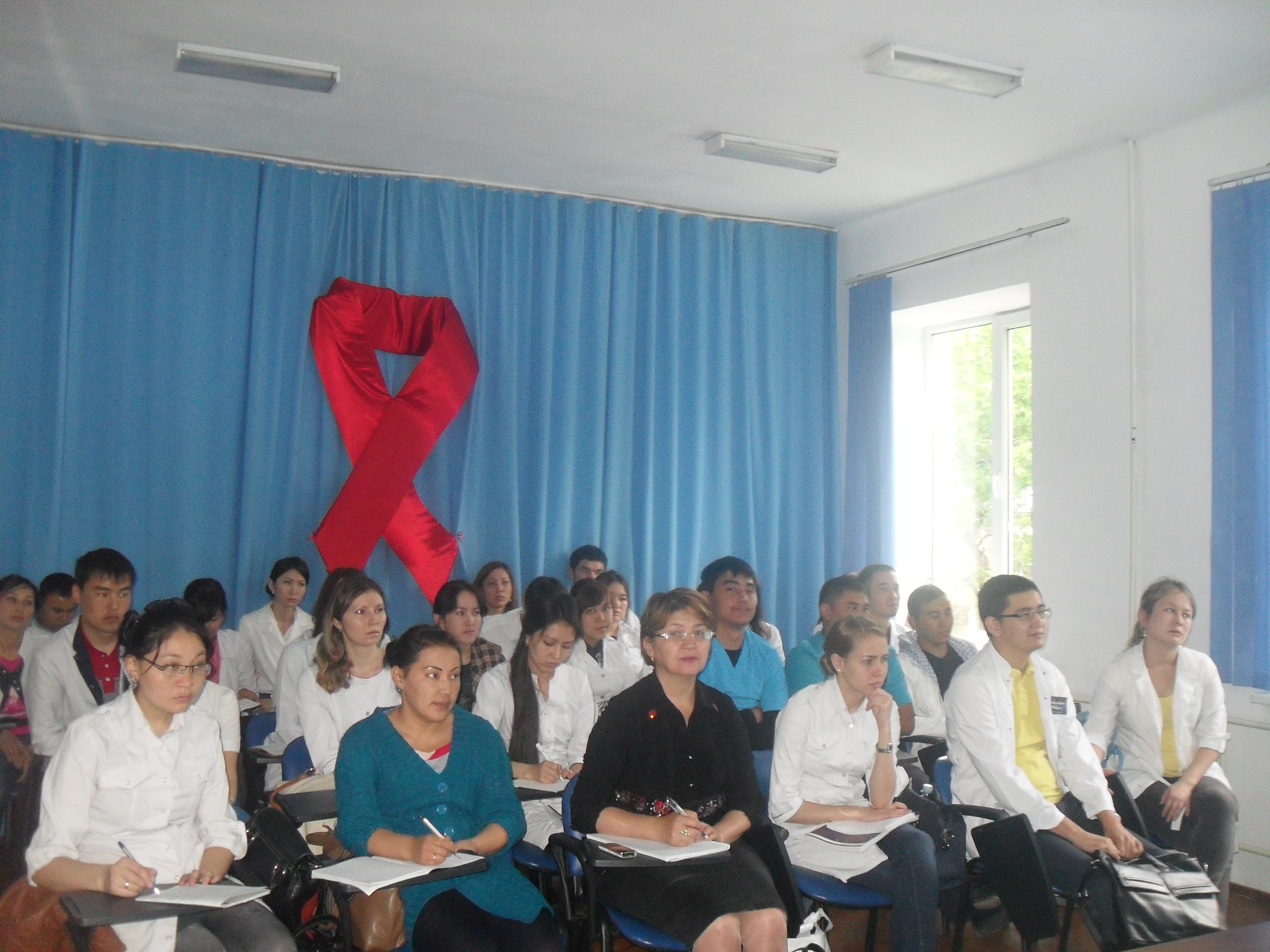 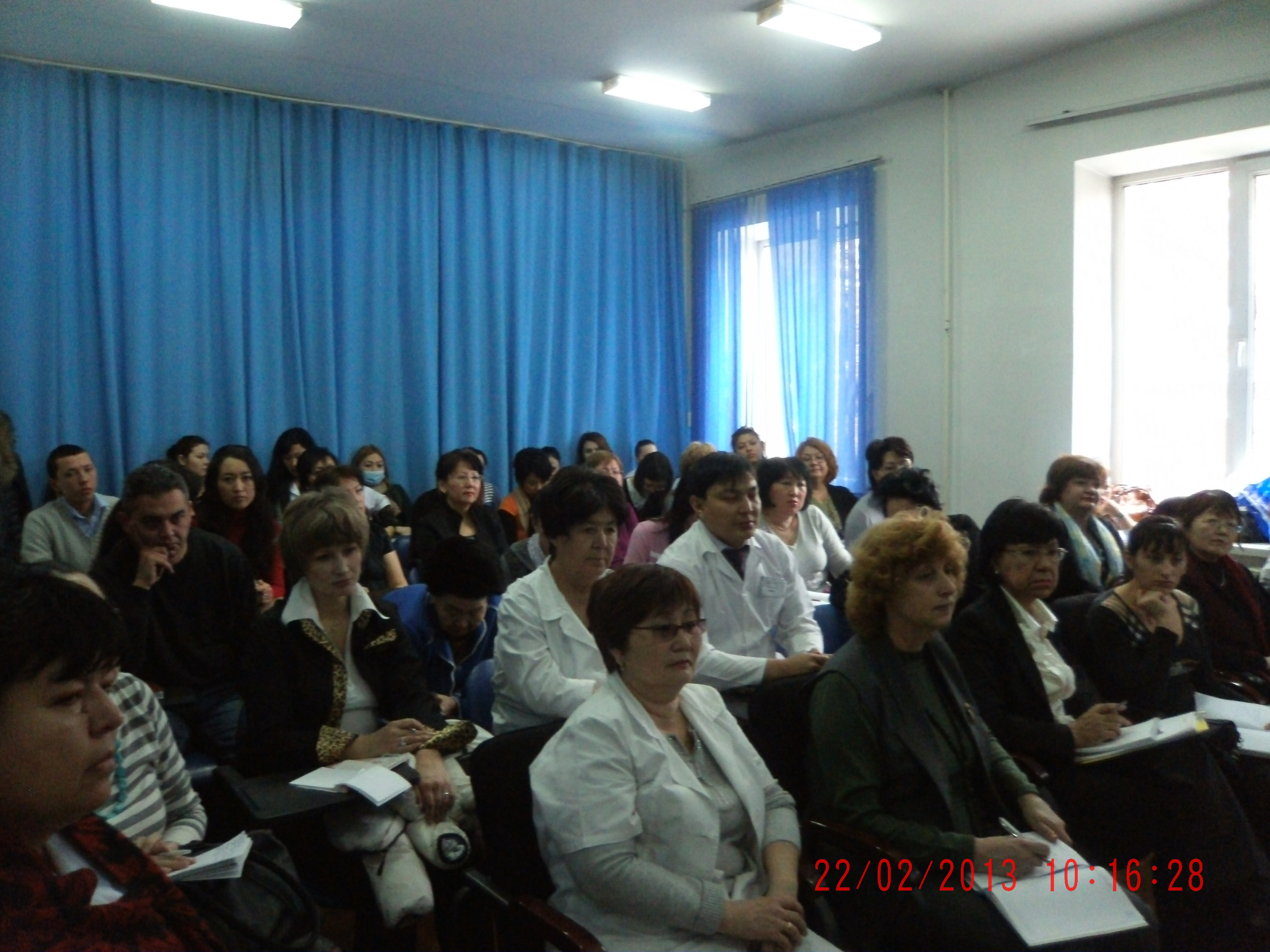 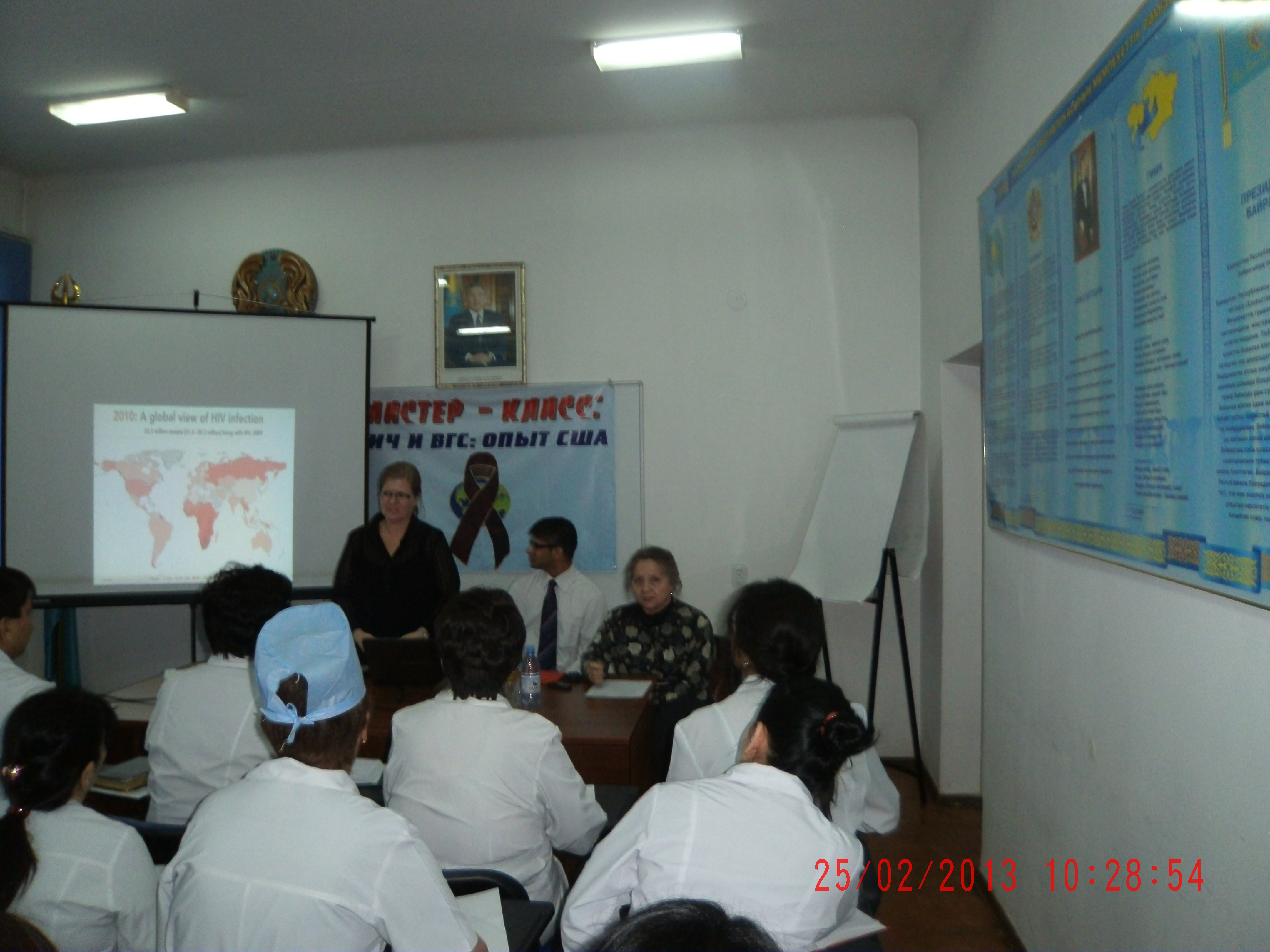 